https://www.reginfo.gov/public/do/PRAViewICR?ref_nbr=201702-0551-001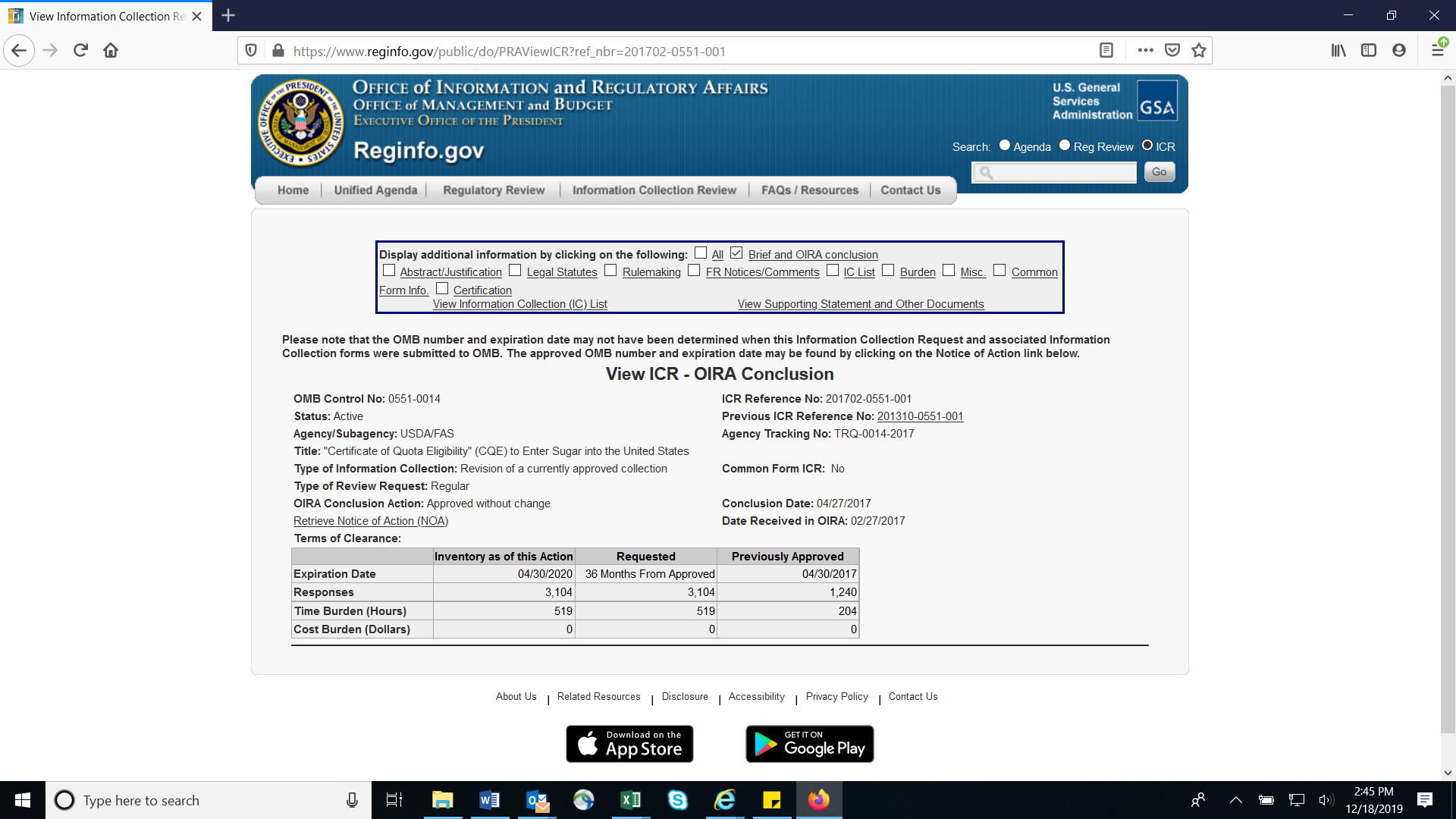 